FICHA DE INSCRIÇÃO – PROCESSO DE PRÉ-SELEÇÃOPROGRAMA DE INTERCÂMBIO INTERNACIONAL REMOTO 2º semestre/2021 
                            EDITAL  ARII  n. 06/2021Nome completo: Data de Nascimento (dd/mm/aaaa): RA: Curso: 	Turno: MAT   VESP   NOT  Período: º   Média acadêmica: Telefone:  Celular:    E-mail:       Já participou de intercâmbio internacional?    Sim          NãoBolsa na PUC-SP:  ProUni       Pindorama       Bolsa Mérito Filantrópica       Fundasp 100%  Outra:                      Não possuo bolsa de estudos na PUC-SPIES de interesse:
 Universidad de Talca University of Regina   Declaro que cumpro os requisitos do Edital ARII n. 06/2021 referente ao processo de pré-seleção do Programa de Intercâmbio Internacional Remoto - 2º semestre/2021 e que estou de acordo com seu conteúdo e ciente de que minha participação no referido processo está condicionada à apresentação dos documentos exigidos no referido Edital. 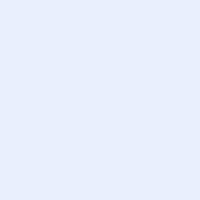 